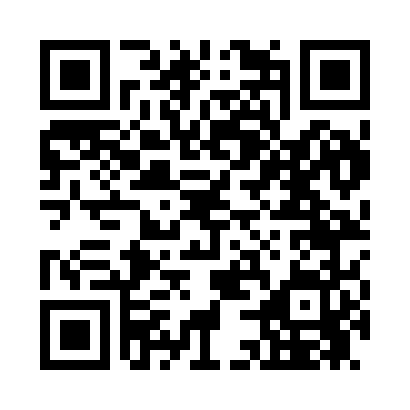 Prayer times for South Troy, Minnesota, USAMon 1 Jul 2024 - Wed 31 Jul 2024High Latitude Method: Angle Based RulePrayer Calculation Method: Islamic Society of North AmericaAsar Calculation Method: ShafiPrayer times provided by https://www.salahtimes.comDateDayFajrSunriseDhuhrAsrMaghribIsha1Mon3:395:301:145:218:5710:482Tue3:405:311:145:218:5710:483Wed3:415:321:145:218:5710:474Thu3:425:321:145:218:5610:475Fri3:435:331:145:218:5610:466Sat3:445:341:155:218:5510:457Sun3:455:341:155:218:5510:448Mon3:465:351:155:218:5510:449Tue3:475:361:155:218:5410:4310Wed3:485:371:155:218:5410:4211Thu3:495:371:155:218:5310:4112Fri3:515:381:155:218:5210:4013Sat3:525:391:165:218:5210:3914Sun3:535:401:165:218:5110:3715Mon3:555:411:165:218:5010:3616Tue3:565:421:165:218:5010:3517Wed3:585:431:165:208:4910:3418Thu3:595:441:165:208:4810:3219Fri4:015:451:165:208:4710:3120Sat4:025:451:165:208:4610:3021Sun4:045:461:165:198:4510:2822Mon4:055:471:165:198:4510:2723Tue4:075:481:165:198:4410:2524Wed4:085:501:165:198:4310:2425Thu4:105:511:165:188:4210:2226Fri4:115:521:165:188:4010:2027Sat4:135:531:165:188:3910:1928Sun4:145:541:165:178:3810:1729Mon4:165:551:165:178:3710:1530Tue4:185:561:165:168:3610:1431Wed4:195:571:165:168:3510:12